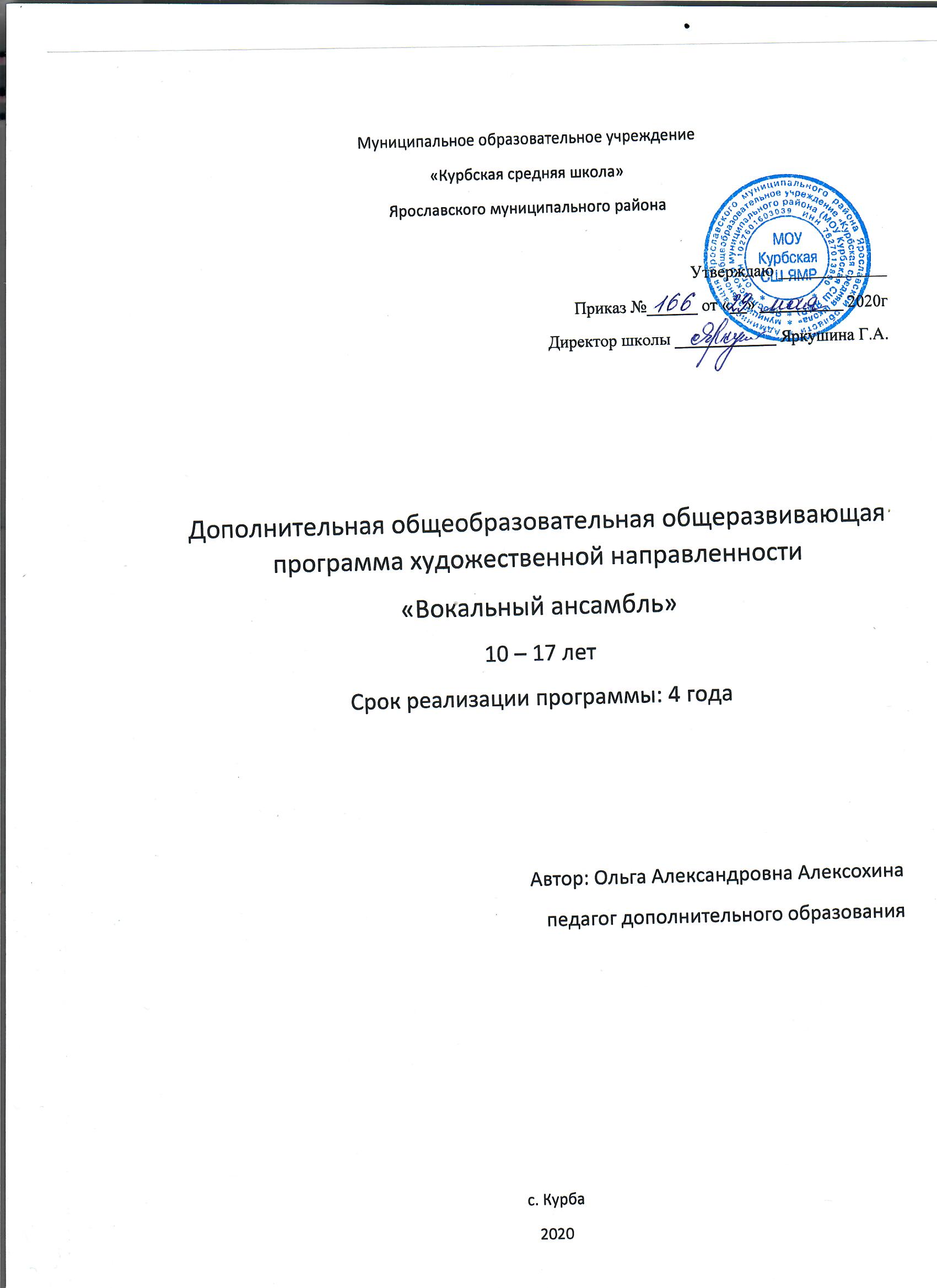 Пояснительная записка            Программа «Вокальный ансамбль»  направлена на развитие вокальных возможностей обучающихся, знакомство с голосовым аппаратом и умением им управлять.            Содержание курса базируется на знаниях и умениях, полученных в результате занятий вокального ансамбля второго года обучения и на уроках музыки. Данный курс способствует расширению и углублению имеющихся знаний и умений вокальной деятельности.Приобщение к искусству вокала всегда актуально, так как именно пение в вокальном ансамбле является подлинно массовым видом музыкально-эстетического, нравственного воспитания, наиболее доступным видом музыкального исполнительства. Воспитание певческих навыков – это одновременно воспитание чувств и эмоций. Через пение в вокальном ансамбле обучающиеся приобщаются к сокровищнице народно-песенного творчества, к наследию русской национальной и мировой музыкальной классики, современному исполнительскому искусству. Работа с детским вокальным ансамблем отлична от работы со взрослыми, имеет свою специфику и ряд особенностей. Это фундамент всей последующей работы со взрослым вокальным коллективом.  Программа работы кружка составлена на основе знания специфики детского вокального ансамбля, знания особенностей детского голоса, его развития и охраны, основных навыков вокальной работы с детьми разного возраста,  принципом подбора репертуара для разных возрастных групп, методики работы над вокальным произведением.             Программа «Вокальный ансамбль» составлена на основе:- примерных программ внеурочной деятельности;- образовательной программы «Музыкальный звездопад» В.В. Иноземцевой;- авторских программ Алексохиной О.А. с первого по четвёртый год занятий по программе «Вокальный  ансамбль».          Программа «Вокальный ансамбль» рассчитана на четыре года обучения и предназначена для обучающихся 10-17 лет, проявляющих интерес к вокальному искусству и пению в ансамбле. Занятия проходят один раз в неделю по 1 часу. Продолжительность занятий: 45 минут. Содержание рабочей программы адаптировано для обучающихся с задержкой психического развития и интеллектуального развития.Формы занятий: групповые.Курс рассчитан  на 34 занятия (часов) в год.Всего: с учётом четырёхлетнего обучения 136 часов.Цель программы: развитие вокальных возможностей обучающихся ЗадачиОбразовательные: Способствовать формированию у детей вокальных навыков (правильное и естественное звукоизвлечение, певческое дыхание, верная артикуляция, четкая дикция, мягкая атака звука, чистая интонация и т.д.).Способствовать  формированию навыка адекватного и выразительного исполнения  современной отечественной, эстрадной  вокальной музыки. Обучить детей приемам сценического движения, актерского мастерства. Способствовать  приобщению к концертной деятельности (участие в конкурсах и фестивалях детского творчества, в отчетных концертах, во всех тематических концертах).  Приобрести и расширить теоретические знания (основы музыкальной и вокальной грамотности, основы физиологии голосового и речевого аппарата, опорно-двигательного и дыхательного аппарата,  основы законов сцены). Развивающие: Обучать детей приемам самостоятельной и коллективной работы, само- и взаимоконтроля. Организовать творческую деятельность, создать условия для самообразования.Развивать чувство ритма и координацию движений. Развивать интерес ребенка к самому себе как субъекту культуры.Развивать общие, творческие и специальные способности обучающихся.Воспитательные: Использовать в процессе занятий методы и приёмы, способствующие развитию творческого, креативного и критического мышления детей. Развивать активность и самостоятельность детей. Формировать общую культуру личности ребенка, способность адаптироваться в современном обществе.  Развивать личностные коммуникативные качества. Формы организации вокальной деятельности:- музыкальные занятия;- занятия – концерт;- репетиции;- творческие отчеты.                                                   Результаты освоения программы творческого объединения          Обучение  вокалу в творческом объединении «Вокальный ансамбль» обеспечивает личностное, социальное, познавательное, коммуникативное развитие обучающихся. В результате занятий ТО у детей обогащается эмоционально – духовная сфера, формируются ценностные ориентации, умение решать художественно – творческие задачи; воспитывается художественный вкус, развивается воображение, образное и ассоциативное мышление, стремление принимать участие в социально  значимой деятельности, в творческих  проектах, культурных  событиях региона и др.          В результате освоения содержания программы происходит гармонизация интеллектуального и эмоционального развития личности обучающегося, формируется целостное представление о мире, развивается образное восприятие и через эстетическое переживание и освоение способов творческого самовыражения осуществляется познание и самопознание.Личностными результатами занятий  являются:- сформированность эстетических потребностей, ценностей;- развитость эстетических чувств и художественного вкуса;- потребность опыта творческой деятельности в вокальном виде искусства;- бережное заинтересованное отношение к культурным традициям и искусству родного края, этнической общности.- умение продуктивно сотрудничать и взаимодействовать со сверстниками при решении музыкальных творческих задач, позитивно оценивать свои музыкально-творческие возможности. Метапредметными результатами являются:- владение способами решения поискового и творческого характера;- культурно – познавательная, коммуникативная и социально – эстетическая компетентности;- приобретение опыта в вокально – творческой деятельности;- возможность активного участия в жизни социума (группы, класса, школы, района и т.д.).  Формы и способы отслеживания результатов         Итоги занятий отслеживаются в результате наблюдения  за детьми на занятиях, анализа диагностических и мониторинговых исследований, участия классных тематических огоньках, в районном фестивале юных дарований и обобщающих занятиях. Одним из основных показателей результативности данного курса станет творческий проект «Народный артист» в номинации «Вокал».  Критерии оценки знаний и умений обучающихсяОптимальное соотношение исполняемого материала и индивидуальных особенностей развития обучающегося.Наличие общемузыкальных знаний и вокальных навыков ( музыкальный кругозор, художественный вкус, понимание стиля, формы и содержания исполняемого произведения, навыки совместного исполнительства и т.д.)Стабильность  исполнения.Творческое, эмоциональное отношение к музыке и содержанию исполняемых произведений.Культура сценического поведения. Общая характеристика программы        Актуальность и педагогическая целесообразность данной программы обусловлена необходимостью разрешения реальных противоречий, сложившихся в теории и практике воспитания в новых социокультурных условиях, выраженных в ограниченности стратегии «приобщения к культуре». Основная идея программы – духовно-нравственное развитие школьников в сочетании с развитием музыкальных компетенций (пение в ансамбле: пение в унисон, двухголосие, пение каноном, пение с солистом и т.д.). Новизна и особенность программы заключается в принципиальном подходе к обучению пению в ансамбле. Данная программа основывается на принципах природосообразности, культуросообразности, коллективности, диалогичности, патриотической направленности, проектности, диалога культур, поддержки самоопределения обучающегося.             В программе особое внимание уделяется воспитанию навыка  двухголосного пения   как с  музыкальным сопровождением, так и  без  него, а также навыкам сольного исполнения, что позволяет выделить следующие виды работ:вокально-хоровая работа, исполнение вокально-хоровых произведений, пение учебно-тренировочного материала, слушание музыки, постановка голоса(индивидуальные занятия), практическая работа.           Практическая значимость программы заключается в расширении спектра приобретённых на уроках музыки и других предметах эстетического цикла (ИЗО, технология) УУД, заключающихся не только в понимании специфики вокально-исполнительского искусства и использовании навыков пения в жизни социума (группы, класса, школы), но и применение в различных жизненных ситуациях логических действий, таких как сравнение, анализ, синтез. Программа  «Вокальный ансамбль»  реализует следующие положения Программы воспитания и социализации школьников ОУ: воспитание эмоционально-ценностного отношения к искусству, художественного вкуса, нравственных и эстетических чувств: любви к Родине, гордости за великие достижения музыкального искусства Отечества, уважения к истории, традициям, музыкальной культуре разных народов;Программа  «Вокальный ансамбль» направлена на формирование культуры, здорового и безопасного образа жизни через осознанное использование обучающимися на уроках здоровьесберегающих музыкальных технологий, к которым относятся дыхательная гимнастика, тонирование,  ритмотерапия, движения под музыку, релаксация.Виды и формы контроляВиды контроля: вводный, текущий, промежуточный, итоговый.          Вводный контроль проводится в форме диагностирования и тестирования. Формами текущего, промежуточного и итогового контроля служат наблюдение, опрос, выступления на школьных  мероприятиях и других концертных площадках.  Форма предъявления результатов – открытые занятия, сольные и ансамблевые выступления, вокальные конкурсы, отчетный концерт.Форма организации и форма проведения занятийОсновной формой обучения является групповое и индивидуальное занятие. Во время его проведения педагог использует различные методы обучения, комбинируя теорию с практикой.Следующая форма организации обучения – выступление. На выступлениях дети учатся владеть эмоциями, повышают самооценку, совершенствуют полученные навыки и умения.Посещение концертов, как форма учебного занятия способствует расширению музыкального кругозора детей, дает возможность познакомиться с новыми исполнителями.       В процессе реализации программы для обучающихся организуются 1 раз в год поездка в концертный зал г. Ярославля с последующей рефлексией (оформление выставки рисунков «Музыканты глазами слушателей», обсуждение особенностей исполнительского мастерства профессионалов). В ходе занятий используются видео- и аудиозаписи с образцовой выступлением вокальных ансамблей, проводится знакомство со специальной литературой, раскрывающей секреты вокально-исполнительского искусства. Методы и приёмы организации По определению дидактики методом обучения является совокупность приемов и способов, при помощи которых педагог, опираясь на сознательность и активность ребенка, вооружает его знаниями, умениями и навыками и, вместе с тем, способствуют его воспитанию и развитию. Методы обучения, используемые на занятиях вокального ансамбля строятся на общепринятых дидактических и специальных вокальных методах.В музыкально-образовательном процессе используются следующие методы обучения:общедидактические (методы сравнения, наглядно-слуховой показ, словесные); методы музыкального образования (метод моделирования художественно-творческого процесса, метод создания проблемно-творческой ситуации, музыкально-игровые методы, метод музыкально-диалогического общения, метод размышления о музыке); воспитательные методы (метод поощрения, метод убеждения, метод создания «ситуации успеха»);узкоспециальные вокальные методы обучения (эмоционально-образный метод, метод пластического интонирования, метод вокализации, концентрический метод, фонетический метод, метод показа и подражания, метод мысленного или внутреннего пения, метод сравнительного анализа);Используемые  специальные вокальные методы обучения объединяют в себе познавательные процессы с практическими умениями.Эмоционально-образный метод основан на принципе естественной саморегуляции. Художественные представления вызывают саморегуляцию голосового аппарата и рождают соответствующее звучание. Вокальные ощущения при этом анализируются и запоминаются.Концентрический метод, нацелен на выработку навыка в управлении работой голосовых складок в различных регистрах.Фонетический метод, позволяет опереться на речевой опыт обучаемых, привлечь четкие речевые стереотипы, что весьма существенно, так как певческая фонация формируется на основе речевой, хотя и резко отличается от неё.Метод показа и подражания применяется как на первом этапе, так и частично вокальной работы, так как с помощью подражания начинающий певец сможет целостно организовать голосовую функцию и сознательно закрепить то, что непроизвольно возникает. При повторных воспроизведениях удачных моментов во время пения, внимание поющего направляется на запоминание мышечных, вибрационных и слуховых ощущений, возникающих в этот момент. Из-за того, что метод показа направляется лишь на раскрытие сущности певческого приема, опираясь на слуховое восприятие, его можно применять только на первом году вокального обучения.Метод мысленного или внутреннего пения один из основных в практической вокальной работе. Использование мысленного пропевания даже на первом этапе вокального обучения имеет смысл. В подобном случае этот метод выполняет роль активизации слухового внимания, направленного на восприятие и запоминание звукового эталона. Он подготавливает почву для более успешного вокального обучения, но не подменяет вокальную тренировку, так как научиться правильно интонировать и воспроизводить звук можно только в процессе самого пения.Метод сравнительного анализа используется с первых уроков, когда поющий должен дать свои первые эстетические оценки певческому звуку. Сравнивая различные образцы звучания голоса, поющий учится понимать и дифференцированно воспринимать отдельные компоненты вокального исполнения, отличать правильное звукообразование от неправильного. Благодаря протекающим при этом аналитическим умственным операциям у него активно развиваются мыслительные способности, вокальный слух и художественный вкус.         Ожидаемые результаты программы: знать, что такое певческое дыхание, вокально-певческая  постановка голоса, звукообразование и звуковедение, дикция и артикуляция, знать о гигиене голоса, петь чисто и слаженно в унисон и с элементами двухголосия, владеть навыками дыхания, чистотой интонирования, дикцией и выразительностью исполнения, уметь различать песни по жанрам, проявлять исполнительское мастерство на сцене.        Результатом работы является полученный детьми определенный объем знаний, умений и навыков. Контроль может проводиться в форме выступления на концертах, мероприятиях.  Направление курса: общекультурное.Направленность: художественностьВиды деятельности, используемые в программе:игровая, познавательная, проблемно – ценностное общение.Используемые технологии обучения:- игровые образовательные технологии;- арттерапия;- музыкотерапия;- технология проектной деятельности.Используемые средства:Синтезатор, акустическая система, компьютерУчебно- тематический план 1 года обученияСодержание курса:Теория.О диапазонах и певческом голосе Из истории появления канона. Пение «а капелла». Одноголосное пение с инструментальным сопровождением. О жанрах вокальной музыки. Гимн. Тематика гимнов. Правила исполнения гимна. Разновидности вокальных ансамблей. О средствах музыкальной выразительности. О стилях и направлениях в вокальной музыке. О сценической культуре. Песни о Родине, маме, красоте.Практическая  работа:Упражнения на выстраивание унисона и отработку звуковедения.  Распевки и упражнения на развитие двухголосного пения. Пение «в терцию». Интерпретация и импровизация. Бардовские и туристические песни. Пение караоке. Песни о Родине, маме, красоте. Песни о птицах, животных, природе. Песни о войне. Песни о весне, мире, школе.Учебно-тематический план 2 года обученияСодержание курса:Теория.Певческая установка и певческая позиция. Дыхание. Вокальные произведения разных жанров. Манера исполнения. Великие вокалисты прошлого и настоящего. Дикция. Артикуляция. Гигиена певческого голоса. Сценическая культура и сценический образ. Пение с ориентацией на нотную запись. Движения  вокалистов под музыку (для работы с солистами).Практическа работа:Упражнения на различные виды дыхания.  Упражнения, способствующие формированию  заданной и собственной манеры исполнения. Отработка полученных вокальных навыков. Пение по нотам. Разучивание сопровождающих и танцевальных движений в соответствии со стилем и содержанием вокального произведения.Подготовка к школьному творческому проекту «Народный артист» в номинации «Вокал».  Учебно-тематический план третьего года обученияТематический план и содержание деятельности третьего года обученияСодержание программы  3 – го года обучения Теория. Практическая работа: Упражнения направленные на охрану голоса. Певческая установка. Звукообразование.Дыхание. Упражнения на выработку рефлекторного певческого дыхания. Закрепление певческого дыхания. Короткий и длинный вдох, экономный выдох. Дикция и артикуляция. Формирование навыков правильного певческого произнесения слов. Работа, направленная на активизацию речевого аппарата с использованием речевых и музыкальных скороговорок. Ансамбль. Формирование умения петь с сопровождением и без него. Работа над чистотой строя. Музыкально – исполнительская работа. Сценическое движение. Работа над репертуаром. Репетиционный период. Концертная деятельность. Творческие отчеты.  Учебно-тематический план четвёртого года обученияСодержание программы  4 – го года обучения Теория. О диапазонах и певческом голосе. Охрана певческого голоса. Певческая установка.Дыхание. Ансамбль. Унисон. Ритм. Дикция и артикуляция. Музыкально-исполнительская работа. Сценическое движение.Практическая работа: Упражнения на расширение певческого  диапазона. Упражнения, направленные на охрану певческого голоса. Певческая установка. Тренинги на различные приёмы дыхания. Упражнения на дикцию и артикуляцию. Ансамбль. Унисон. Ритм. Музыкально-исполнительская работа. Отработка сценического движения. Работа над репертуаром. Репетиционный период. Подготовка к концерту. Итоговые занятия, творческие отчеты.Условия реализации программы       Для реализации данной программы в образовательном учреждении созданы необходимые условия, это:- время для проведения занятий – вторая половина дня;- есть специалист, способный обеспечить грамотное обучение детей;- наличие оборудованного кабинета.Методическое обеспечение программы        Программа «Вокальный ансамбль» является авторской, составлена на основе образовательной программы «Музыкальный звездопад» В.В. Иноземцевой, методического конструктора «Внеурочная деятельность школьников»,  предоставляющих варианты диагностики и мониторинга результативности кружковых занятий, рекомендации по  составлению программ кружковой деятельности, видам и формам кружковой деятельности, организации проектной и волонтёрской деятельности в творческом объединении  после уроков.Дидактический материал, материально-техническое оснащение занятийДля успешной реализации программы  необходимы:кабинет, соответствующий санитарным нормам;книгопечатные пособия: Нотные сборники с песенным материалом, распевками,музыкальная литература;печатные пособия: схемы, таблицы, тексты песен, портреты композиторов;демонстрационные пособия: слайды, DVD- диски;технические средства обучения: музыкальный центр, пианино, медиапроектор, экран, телевизор, DVD-проигрыватель, видеомагнитофон, затемнение на окнах, компьютер.музыкальный инструменты: синтазатор, фортепиано, шумовые музыкальные инструменты;микрофоны (проводные и радио);звукоусиливающая аппаратура; музыкальный центр с возможностью воспроизведения компакт-дисков различных форматов, ноутбук;Фонотека.Ожидаемые результаты программы:в результате посещения занятий кружка обучющиеся должны:Знать/понимать:понятия певческое дыхание, вокально-певческая  постановка голоса, звукообразование и звуковедение,;дикция и артикуляция;понятие гигиена голоса.Уметь:применять в пении чёткую дикцию и артикуляцию;петь чисто и слаженно в унисон и с элементами двухголосия;петь в ансамбле;применять навыки певческого дыхания;чисто интонировать мелодию;проявлять исполнительское мастерство на сцене.Мониторинг образовательных результатовДля отслеживания результатов деятельности обучающихся и определения эффективности образовательной программы кружка «Вокальный ансамбль» проводится педагогический мониторинг. Он включает в себя отслеживание образовательных результатов, а также эффективность воспитательных воздействий. Система отслеживания образовательных результатов обучающихся включает в себя различные  способы и приёмы, такие как:1.Педагогическое наблюдение;2. Собеседование с обучающимися, родителями и классными руководителями по выявлению заинтересованности в занятиях и психологической комфортности на них (в течение года);3. Анкетирование по вопросам мотивации обученности, социально-психологического климата коллектива, удовлетворенности обучающимися занятиями. (Приложение 1)4.Контрольные занятия (индивидуальные и групповые проверки знаний вокальных партий);5. Активность участия в отчетных концертах, конкурсах, мероприятиях.Информационные ресурсы:1. Григорьев Д.В. Внеурочная деятельность школьников. Методический конструктор: пособие для учителя/Д.В.Григорьев, П.В.Степанов. – М.: Просвещение, 2010. (Стандарты второго поколения).2.Примерные программы внеурочной деятельности. Начальное и основное образование/ (В.А.Горский, А.А.Тимофеев, Д.В.Смирнов и др.); под ред. В.А.Горского. – М.: Просвещение, 2010. (Стандарты второго поколения).3. Искусство. Энциклопедический словарь школьника. – М.: Олма – пресс, 2000.4. Музыкальный энциклопедический словарь. – М.: Советская энциклопедия, 1990.Литература для учителя:Баранов Б.В. Курс хороведения. Учебник. - М.: 1991.-214с.Баренбойм Л.А. За полвека: Очерки, статьи, материалы. - М.: «Советский композитор», 1989.Белощенко С.Н. Голосо-речевой тренинг: Методическое руководство к изучению предмета «Сценическая речь».- СПб., 1997.-24с.Вейс П. Ступеньки музыкальной грамотности. Хоровое сольфеджио./ Оформление обложки А.Ф. Лурье. - СПб.: Изд.  «Лань», 1997.-64с.Ветлугина Н. Музыкальный букварь для детей младшего возраста. - М.: «Музыка», 1987.-110с.Дмитриева Л.Г., Черноиваненко Н.М. Методика музыкального воспитания в школе. - М.: Издательский центр «Академия». 1998.-240с.Добровольская Н., Орлова Н. Что надо знать учителю о детском голосе. - М.: «Музыка», 1972.-30с.Емельянов В.В. Фонопедический метод формирования певческого голосообразования. Методические рекомендации для учителей музыки. – Новосибирск.: «Наука», 1991.-40с.Исаева И.О. Уроки пения. – «Русич» 2009г Миловский С. Распевание на уроках пения и в детском хоре начальной школы. – М.: «Музыка», 1977.-50с.Москалькова И., Рейниш М. «Уроки Сольфеджио в дошкольных группах детских музыкальных школ.» – М.: «Музыка», 1998.-120с.Музыка каждый день. Музыкальная хрестоматия. - СПб., 1997.-244с.Огородников Д. Е. Музыкально-певческое воспитание детей в общеобразовательной школе: Методическое пособие. - Л.: «Музыка», 1972.-152с.Осеннева М.С., Самарин В.А., Уколова Л.И. «Методика работы с детским вокально-хоровым коллективом» - М.: «Академия», 1999, 222с.Попов С.В. Организационные и методические основы работы самодеятельного хора. – Изд. 2-е – М.: «Музыка», 1961.-112с.Работа с детским хором: Сб. статей/ Под ред. Проф. В.Г. Соколова. М.: «Музыка», 1981.-68с.Романовский Н.В. Хоровой словарь. Изд. 2-е.- Л.: «Музыка», 1972.-135с.Самарин В.А. Хороведение. М, 2000.- «Академия», 208с.Самарин В.А. Хороведение и хоровая аранжировка: Учебное пособие.- М.: «Академия», 2002.-352с.Соколов В.Г., Попов В.С., Абелян Л.М. Школа хорового пения. М., 1987. Вып. 2. Разд.1Струве Г.А, Хоровое сольфеджио: Методическое пособие для детских хоровых студий и коллективов. М, 1988.-107с.Струве Г. Ступеньки музыкальной грамотности. Хоровое сольфеджио./ Оформление обложки А.Ф. Лурье. - СПб.: Изд. «Лань», 1997.-64с.Сухомлинский В.А. Сердце отдаю детям. – Киев, 1972.Теплов Б.М. Психология музыкальных способностей.- М., 1947.Учите детей петь. Песни и упражнения для развития голоса у детей 6-7 лет/ Сост. Т.М. Орлова, С.И. Бекина. – М.: «Просвещение», 1988.-142с.Приложение 1Анкета « Я  и вокальный ансамбль»Кол-во часов на темуТематика занятийКоличество часовтеорияПрактикаДата1.О диапазонах и певческом голосе10,50,52.Унисон. Звуковедение.223. Из истории появления канона.10,50,54.Пение «а капелла». Одноголосное пение с инструментальным сопровождением.10,50,55.Двухголосие. Пение «в терцию»226.О жанрах вокальной музыки.10,50,57.Гимн. Тематика гимнов. Правила исполнения гимна.20,51,58.Разновидности вокальных ансамблей.20,51,59.О средствах музыкальной выразительности.10,50,510.Интерпретация и импровизация.2211.О стилях и направлениях в вокальной музыке20,51,512.Бардовские и туристические песни.2213.Пение караоке2214.О сценической культуре.10,50,515.Песни о Родине, маме, красоте.30,52,516.Песни о птицах, животных, природе.2217.Песни о войне.30,52,518.Песни о весне, мире, школе.44И т о г о345,528,5Кол-во часов на темуТематика занятийКоличество часовтеорияПрактикаДата1-6.Певческая установка и певческая позиция. Дыхание.   Отработка полученных вокальных навыков60,55,57-12.Вокальные произведения разных жанров. Манера исполнения. Великие вокалисты прошлого и настоящего60,55,513-18. Дикция. Артикуляция.60,55,519-24.Гигиена певческого голоса60,55,525-26.Сценическая культура и сценический образ.20,51,527-32.Пение с ориентацией на нотную запись.60,55,533-34.Движения  вокалистов под музыку (для работы с солистами20,51,5И т о г о343,530,5№занятиядатаТемаОбщее количество часовКол-во часов теоретических занятийКол-во часов практических занятий1.Вводное занятие. Охрана голоса10,5	0,5	2-4.Певческая установка3125-7.Звукообразование. Музыкальные штрихи3128-10.31211-13.Ансамбль. Элементы двухголосия31214-16.Музыкально-исполнительская работа31217-20.Сценическое движение41321-25.Работа над репертуаром51426-30.Репетиционный период. Подготовка к концерту.51431-32.Концертная деятельность.20233-34.Итоговые занятия, творческие отчеты202Всего:348,525,5Кол-во часов на темуТематика занятийОжидаемый результат1-6.Певческая установка и певческая позиция. Дыхание.   Отработка полученных вокальных навыковПонимать понятие певческая установка, певческая позиция и дыхание. Применятьполученные вокальные  навыки 7-12.Вокальные произведения разных жанров. Манера исполнения. Великие вокалисты прошлого и настоящегоИсполнять вокальные произведения разных жанров,применять в пении различную манеру исполнения, размышлять о творчестве великих вокалистов прошлого и настоящего. 13-18.Дикция. Артикуляция.Применять знания о роли дикции и артикуляции во время пения. Использовать в пении навыки чёткой дикции и правильной артикуляции во время пения.19-24.Гигиена певческого голосаСамостоятельно исследовать необходимость соблюдения гигиены певческого голоса.Понимать необходимость  бережного отношения к собственному голосовому аппарату, применять полученные знания в жизни.25-26.Сценическая культура и сценический образ.Участвовать в музыкальной жизни класса, школы, применяя полученные знания о сценической культуре и сценическом образе.Высказывать своё мнение о сценической культуре.27-32.Пение с ориентацией на нотную запись.Понимать нотную запись, используя её для пения. Определять по нотной записи характер, темп и другие особенности вокального произведения.33-34.Движения  вокалистов под музыку (для работы с солистами).Применять разученные движения во время пения.Всего:34 часа Охрана голоса. Певческая установка. Музыкальные штрихи. Дыхание. Дикция, артикуляция. Элементы двухголосия.№занятияТемаОбщее количество часовКол-во часов теоретических занятийКол-во часов практических занятийДата1.Введение. О диапазонах и певческом голосе.10,5	0,5	2-4.Инструктаж. Охрана певческого голоса3125-7.Певческая установка.3128-10.31211-13.Ансамбль. Унисон. Ритм.31214-16.Музыкально-исполнительская работа31217-20.Сценическое движение41321-25.Работа над репертуаром51426-30.Репетиционный период. Подготовка к концерту.51431-32.Концертная деятельность.20233-34.Итоговые занятия, творческие отчеты202Всего:348,525,5УтвержденияПроцентыПроцентыПроцентыПроцентыПроцентыУтвержденияСовершенно согласенСогласенЗатрудняюсь ответитьНе согласенСовершенно не согласенЯ иду на занятия  вокального ансамбля с радостьюНа занятии у меня обычно хорошее настроениеНа занятиях в вокальном ансамбле я получаю много полезных знанийЯ часто использую знания, полученные в ансамбле вне занятийУ меня хороший педагогЯ могу свободно выс казывать своё мнение и пожелания в ходе занятийЗанятия вокалом развивают моё творческое воображение и помогают мне в разных сферах деятельности и жизненных ситуацияхМне интересно общение с преподавателем не только на темы, связанные с ансамблемВо время каникул у меня часто возникает желание позаниматься вокалом, спеть в ансамбле